Анализ результатов комплексной оценки эффективности деятельности профессиональных образовательных организаций за III квартал 2022 годаВ соответствии с пунктом 7.9. Распоряжения Правительства Республики Саха (Якутия) от 28 мая 2018 года №611-р «Об утверждении Концепции развития среднего профессионального образования РС (Я) и Комплексного плана мероприятий по развитию среднего профессионального образования РС (Я) для обеспечения рабочими кадрами отраслей экономики и социальной сферы РС (Я) на период до 2022 года» в части проведения оценки эффективности деятельности профессиональных образовательных организаций Республики Саха (Якутия) разработана «Система комплексной оценки эффективности деятельности профессиональных образовательных организаций Республики Саха (Якутия)».«Система комплексной оценки эффективности деятельности профессиональных образовательных организаций Республики Саха (Якутия)» – региональный инструмент оценки качества среднего профессионального образования, который предполагает комплексный мониторинг состояния среднего профессионального образования в целом и отдельных его компонентов в частности. Целью Комплексной оценки является повышение качества интеллектуального, культурного и профессионального развития обучающихся профессиональных образовательных организаций.Основные направления Комплексной оценки:1) Эффективность деятельности профессиональных образовательных организаций.2) Качество оказания услуг в профессиональных образовательных организациях.3) Качество реализации образовательных программ в профессиональных образовательных организациях.В соответствии с положением Комплексной оценки был проведен мониторинг эффективности деятельности профессиональных образовательных организаций за IV квартал (октябрь-декабрь) 2021 года, I квартал (январь - март) 2022 года, II квартал (апрель - июнь) 2022 года и III квартал (июль - сентябрь).III квартал 2022 годаБлок 2. Показатели эффективности деятельности ПОО по обеспечению качественного профессионального образования2.1. Результаты промежуточной аттестации по данным отчета УПР (2022 г.). 5 баллов от 95% и больше преуспевающих студентов, а также 5 баллов от 50% и выше сдавших на качество, 4 балла от 40 - 49% качества. Среднее значение успеваемости промежуточной аттестации по Республике Саха (Якутия) - 94,68%, среднее значение качества по РС (Я) - 43,27%. Средний балл по РС (Я) - 6,06. 2.2. Результаты государственной итоговой аттестации по данным отчета УПР (2022 г.). 5 баллов от 100% преуспевающих студентов, а также 5 баллов от 50% и выше студентов сдавших на  качество, 4 балла от 40 - 49% сдавших на качество студентов. Среднее значение успеваемости промежуточной аттестации по Республике Саха (Якутия) - 99,57%, среднее значение качества по РС (Я) - 77,68%. Средний балл по РС (Я) - 9,47.2.3. Доля обучающихся, получивших повышенные разряды, дипломы (свидетельства) с отличием по данным отчета УПР (2022 г.). 5 баллов - 40% и более обучающихся получивших повышенные разряды, дипломы (свидетельства) с отличием. Среднее значение по РС (Я) - 36,22%. Средний балл по РС (Я) - 2,06.По данным показателей блока 2 «Показатели эффективности деятельности ПОО по обеспечению качественного профессионального образования» средний балл по РС (Я) составил 17,59 из 30 возможных. Минимальные средние баллы по показателям 2.13 – 0.0 из 5 возможных. Наивысший средний балл по показателю 2.2 – 9,47 из 10 возможных.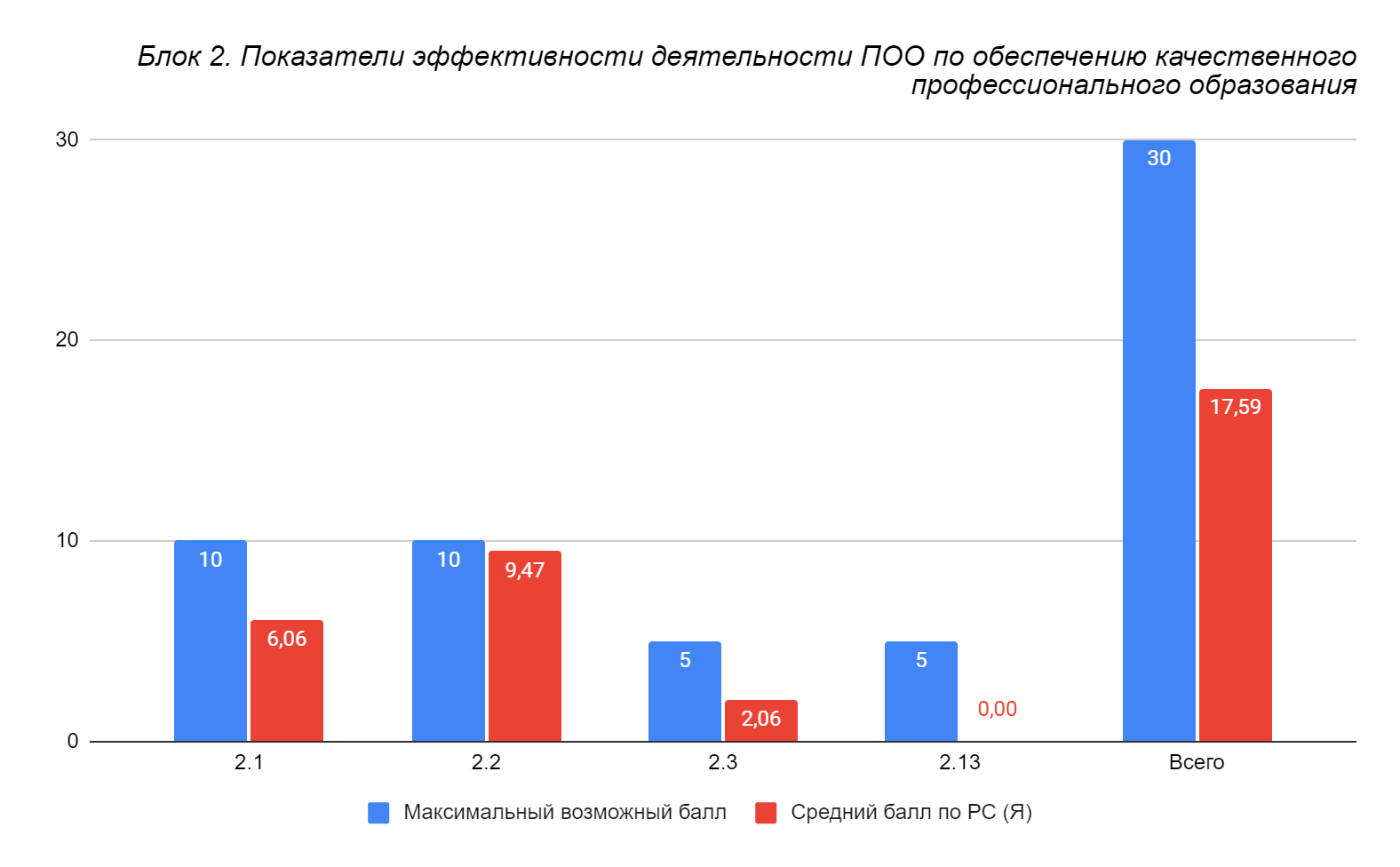 Блок 3. Показатели эффективности деятельности ПОО по созданию условий для профессионального роста кадрового состава организации3.7.	Доля педагогов, участвующих в профессиональных конкурсах, научно-практических конференциях, в общей численности руководителей и педагогических работников организации по данным отчета НМР (2022 г.). 5 баллов – от 50% и больше педагогов, участвующих в профессиональных конкурсах, научно-практических конференциях, 4б – от 30% до 49,9%, 3б – от 20% до 29,9%. Среднее значение по РС (Я) - 23,47%. Средний балл по РС (Я) - 1,82.3.8.	Результативность педагогов, участвующих в профессиональных конкурсах, научно-практических конференциях по данным отчета НМР (2022 г.). 5 баллов – от 50% и выше результативность педагогов, 4 балла – от 30% до 49,9%, 3 баллов – от 20% до 29,9%. Среднее значение по РС (Я) - 3,82. Средний балл по РС (Я) - 3,82.3.9.	Доля численности лиц, имеющих квалификационную категорию, в общей численности педагогических работников (без внешних совместителей и работающих по договорам гражданско-правового характера) по данным отчета СПО - 1 (2022 г.). 50% и более лиц, имеющих квалификационную категорию - 5 баллов. Среднее значение по РС (Я) - 44,58%. Средний балл по РС (Я) - 2,21.3.10.	Доля работников административно-управленческого и вспомогательного персонала в общей численности работников образовательных организаций среднего профессионального образования по данным отчета СПО - 1 (2022 г.). Менее 40% работников административно-управленческого и вспомогательного персонала - 5 баллов. Среднее значение по РС (Я) - 45,94%. Средний балл по РС (Я) - 2,21.3.12.	Удельный вес численности штатных руководителей и педагогических работников образовательной организации, обучающихся в магистратуре, аспирантуре, а также имеющие ученую степень от общей численности штатных руководителей и педагогических работников образовательной организации по данным отчета НМР (2022 г.). 5 баллов от 10% и больше штатных руководителей и педагогических работников образовательной организации, 3 балла от 3 до 9%. Среднее значение по РС (Я) - 3,09%. Средний балл по РС (Я) - 1,35.По данным показателей блока 3 «Показатели эффективности деятельности ПОО по созданию условий для профессионального роста кадрового состава организации» средний балл по РС (Я) составил 11,41 из 25 возможных. Минимальные средние баллы по показателям 3.12 – 1.35 из 5 возможных. Наивысший средний балл по показателю 3.8 – 3,82 из 5 возможных.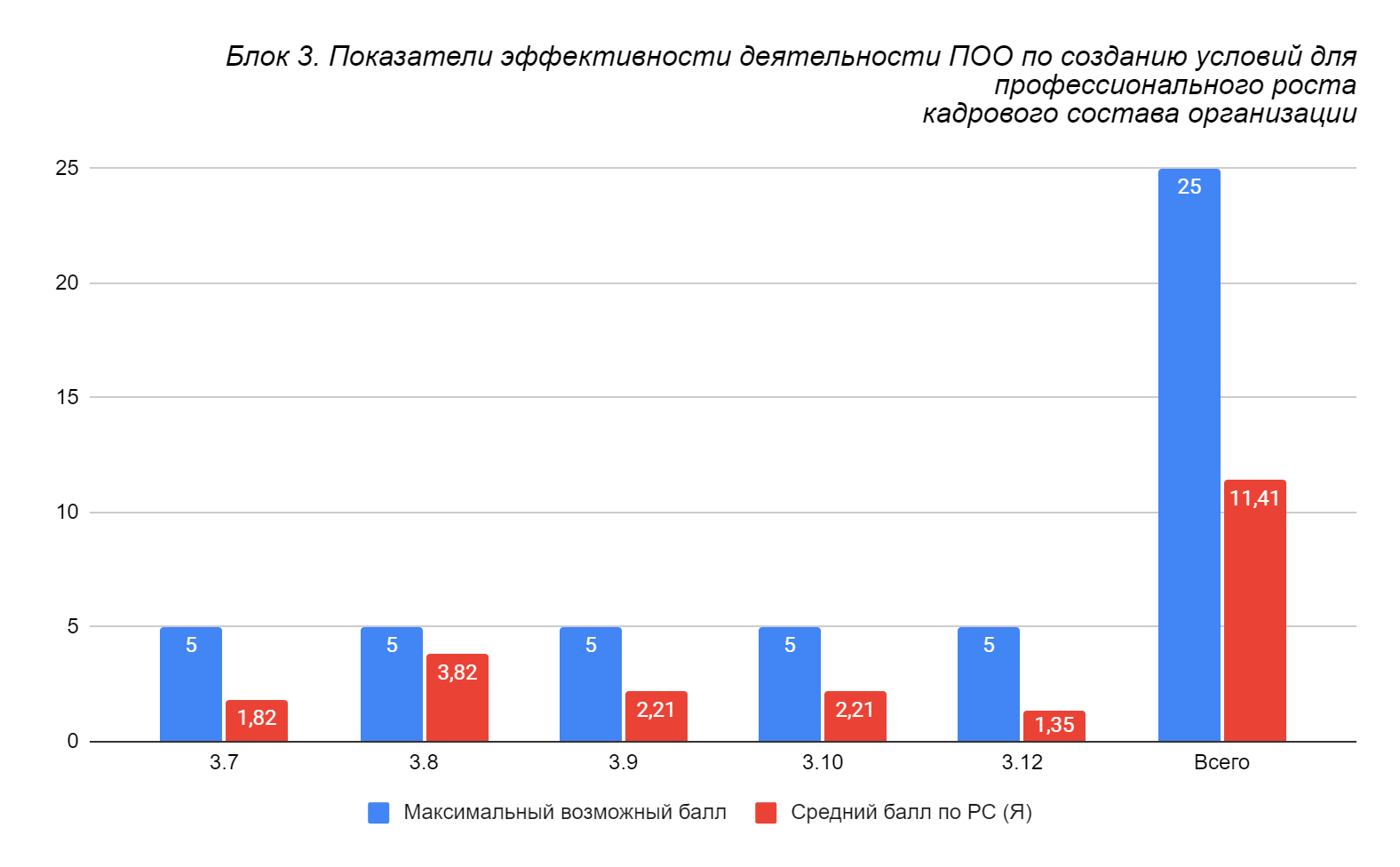 Блок 4. Показатели эффективности деятельности ПОО по созданию условий по повышению качества подготовки кадров, соответствующих международным стандартам4.1.	Организация площадок региональных чемпионатов ("Молодые профессионалы" и Юниоры) по данным отчета РКЦ. От 10 и более площадок – 5 баллов, от 7 до 9 площадок – 4 балла, от 4 до 6 площадок – 3 балла, от 1 до 4 площадок – 2 балла. Среднее значение по РС (Я) - 23,47%. Средний балл по РС (Я) - 1,82.4.2.	Участие экспертов от ПОО с правом проведения в качестве главного эксперта ОРЧ по данным отчета РКЦ. От 7 и более экспертов – 5 баллов, от 5 до 6 экспертов – 4 балла, от 3 до 4 экспертов – 3 балла, от 1 до 2 экспертов – 2 балла. Среднее значение по РС (Я) - 2,53. Средний балл по РС (Я) - 2,12.4.3.	Конкурсант/победитель регионального чемпионата «Молодые профессионалы» (WorldSkills Russia) от образовательной организации по данным отчета РКЦ. За наличие победителя - 3 балла, За наличие конкурсанта - 2 балла. Среднее значение по РС (Я) - 4,41. Средний балл по РС (Я) - 4,41.4.4.	Участие конкурсанта от ПОО и юниоров в Отборочных соревнованиях «Молодые профессионалы» (WorldSkills Russia) по данным отчета РКЦ. За наличие конкурсанта/юниора - 2 балла. Среднее значение по РС (Я) - 0,76. Средний балл по РС (Я) - 0,76.4.5.	Участие конкурсанта от ПОО и юниоров в Финале Национального чемпионата «Молодые профессионалы» (WorldSkills Russia) по данным отчета РКЦ. За наличие конкурсанта/юниора - 3 балла. Среднее значение по РС (Я) - 0,94. Средний балл по РС (Я) - 1,15.4.6.	Победители/призеры от ПОО и юниоров в Финале Национального чемпионата «Молодые профессионалы» (WorldSkills Russia) по данным отчета РКЦ. За наличие победителя/призера 5 баллов. Среднее значение по РС (Я) - 0,41. Средний балл по РС (Я) - 1,03.4.7.	Организация площадок проведения регионального чемпионата «Навыки мудрых» по данным отчета РКЦ. 3 и более площадок – 5 баллов, 2 площадки – 3 балла, 1 площадка – 1 балл. Среднее значение по РС (Я) - 0,15. Средний балл по РС (Я) - 0,24.4.8.	Участие конкурсанта в Финале Национального чемпионата «Навыки мудрых» по данным отчета РКЦ. За наличие конкурсанта - 5 алловб. Среднее значение по РС (Я) - 0. Средний балл по РС (Я) - 0. 4.9.	Победитель/призер в Финале Национального чемпионата «Навыки мудрых» по данным отчета РКЦ. За наличие победителя/призера 5 баллов. Среднее значение по РС (Я) - 0. Средний балл по РС (Я) - 0. 4.10.	Аккредитация Специализированного центра компетенций по стандартам WorldSkills Russia на базе образовательной организации (СЦК) по данным отчета РКЦ. 5б за аккредитацию 2 и более СЦК, 3 баллов за аккредитацию 1 СЦК. Среднее значение по РС (Я) - 0,06. Средний балл по РС (Я) - 0,15.4.11.	Межрегиональный центр компетенций на базе образовательной организации (МЦК) по данным отчета РКЦ. 5 баллов за наличие МЦК. Среднее значение по РС (Я) - 0,0. Средний балл по РС (Я) - 0,0.4.12.	Подготовка и участие конкурсанта к мировым и европейским соревнованиям по стандартам WSI по данным отчета РКЦ. 5 баллов за наличие конкурсанта. Среднее значение по РС (Я) - 0,06. Средний балл по РС (Я) - 0,29. 4.13.	Результат конкурсанта на мировых и европейских соревнованиях по стандартам WSI по данным отчета РКЦ. 10 баллов за наличие призового места. Среднее значение по РС (Я) - 0,0. Средний балл по РС (Я) - 0,0. 4.14.	Реализация программы повышения квалификации преподавателей, мастеров производственного обучения по стандартам WSR по данным отчета РКЦ. 5 баллов за реализацию программы. Среднее значение по РС (Я) - 0,26. Средний балл по РС (Я) - 0,74.4.15.	Предоставление площадки для подготовки конкурсантов-юниоров к Региональным чемпионатам «Молодые профессионалы» (WorldSkills Russia) по данным отчета РКЦ. 5 баллов за предоставление площадки. Среднее значение по РС (Я) - 0,50. Средний балл по РС (Я) - 1,91.4.16.	Площадка проведения профессиональных проб в рамках проекта «Билет в Будущее» по данным отчета РКЦ. 3 балла за предоставление площадки. Среднее значение по РС (Я) - 0,18. Средний балл по РС (Я) - 0,53.4.17.	Участие сотрудника образовательной организации в качестве сертифицированного эксперта в мероприятиях Союза (Чемпионаты, ДЭ, группа оценки на ОС или ФНЧ*) по данным отчета РКЦ. 10 баллов за участие. Среднее значение по РС (Я) - 0,06. Средний балл по РС (Я) - 0,44. 4.18.	Удельный вес численности работников, имеющих сертификат и/или свидетельство эксперта «Ворлдскиллс», в общей численности работников образовательной организации. по данным отчета РКЦ. 5 баллов от 20% и выше, 4 балла от 10 – 19,9, 3 балла от 5 - 9,9%, 2 балла менее 4,9%. Среднее значение по РС (Я) - 5,82%. Средний балл по РС (Я) - 2,74.4.19.	Включение в перечень ТОП 100 лучших образовательных организации Движения «Молодые профессионалы» (WorldSkills Russia) за чемпионский цикл по данным отчета РКЦ. 10 баллов за включение в ТОП 100. Среднее значение по РС (Я) - 0,0. Средний балл по РС (Я) - 0,0.4.20.	Наличие мастерских по стандартам WorldSkills Russia по данным отчета РКЦ. 5б за наличие мастерской. Среднее значение по РС (Я) - 3,03. Средний балл по РС (Я) - 3,97. 4.21.	Конкурсант/победитель регионального отборочного этапа финала Национального чемпионата по профессиональному мастерству среди инвалидов и лиц с ограниченными возможностями здоровья «Абилимпикс» от образовательной организации по данным отчета РКЦ. 3 балла за наличие победителя, 2 балла за наличие конкурсанта. Среднее значение по РС (Я) - 15355,1. Средний балл по РС (Я) - 1,74. 4.22.	Участие в Национальном чемпионате по профессиональному мастерству среди инвалидов и лиц с ограниченными возможностями здоровья «Абилимпикс» по данным отчета РКЦ. 3 балла за наличие победителя, 2 балла за наличие конкурсанта. Среднее значение по РС (Я) - 0,0. Средний балл по РС (Я) - 0,0. 4.23.	Площадки проведения регионального чемпионата по профессиональному мастерству среди инвалидов и лиц с ограниченными возможностями здоровья «Абилимпикс» по данным отчета РКЦ. 5 баллов – 5 и более площадок, 4 балла – 3-4 площадки, 3 балла – 1-2 площадки. Среднее значение по РС (Я) - 0,62. Средний балл по РС (Я) - 0,88.4.24.	Участие экспертов от ПОО в качестве главного эксперта по данным отчета РКЦ. 5 баллов – 6 и более экспертов, 3 балла – 2 – 5 экспертов, 1 балл – 1 эксперт. Среднее значение по РС (Я) - 0,50. Средний балл по РС (Я) - 0,53.4.25.	Подготовка и участие конкурсанта в Международном соревновании по профессиональному мастерству среди инвалидов и лиц с ограниченными возможностями здоровья «Абилимпикс» по данным отчета РКЦ. 5 баллов за наличие конкурсанта. Среднее значение по РС (Я) - 0,15. Средний балл по РС (Я) - 0,0.4.26.	Победитель/призер международного чемпионата по профессиональному мастерству среди инвалидов и лиц с ограниченными возможностями здоровья «Абилимпикс» по данным отчета РКЦ. 10 баллов за наличие призового места. Среднее значение по РС (Я) - 0,0. Средний балл по РС (Я) - 0,0.4.27.	Реализация программы повышения квалификации экспертов/компатриотов по данным отчета РКЦ. 3 балла за наличие программы. Среднее значение по РС (Я) - 0,21. Средний балл по РС (Я) - 0,35.4.28.	Участие в Национальном Чемпионат профессий и предпринимательских идей «Карьера в России» по данным отчета НМР (2022 г.). 5б за наличие участника. Среднее значение по РС (Я) - 0,0. Средний балл по РС (Я) - 0,0.По данным показателей блока 4 «Показатели эффективности деятельности ПОО по созданию условий по повышению качества подготовки кадров, соответствующих международным стандартам» средний балл по РС (Я) составил 25,76 из 151 возможных. Минимальные средние баллы по показателям 4.8; 4.9; 4.11; 4.13; 4.19; 4.25; 4.26; 4.28  – 0. Наивысший средний балл по показателю 4.11 – 4,41 из 5 возможных.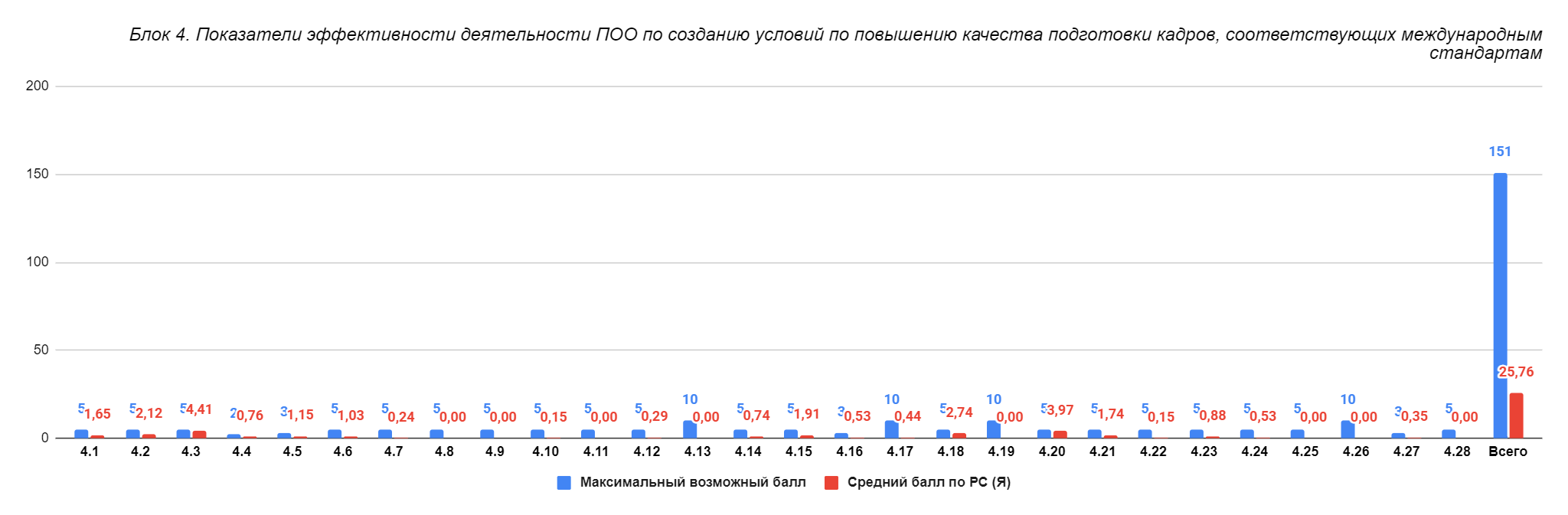 Блок 5. Показатели эффективности деятельности ПОО по востребованности выпускников на рынке труда5.2.	Доля выпускников, занятых по виду деятельности и полученным компетенциям по данным отчета УПР (2022 г.). 20 баллов – от 85% до 100%, 15 баллов - от 75% до 84,9%, 10 баллов - от 65% - 74,9%, 5 баллов - от 50 - 64,9%. Среднее значение по РС (Я) - 56,44%. Средний балл по РС (Я) - 5,74.5.3.	Доля выпускников, выполнивших условия договора о целевом обучении по данным отчета УПР (2022 г.). 10 баллов – 50% и выше, 5 баллов – менее 49,9%. Среднее значение по РС (Я) - 7,94. Средний балл по РС (Я) - 5.По данным показателей блока 5 «Показатели эффективности деятельности ПОО по востребованности выпускников на рынке труда» средний балл по РС (Я) составил 10,74 из 30 возможных.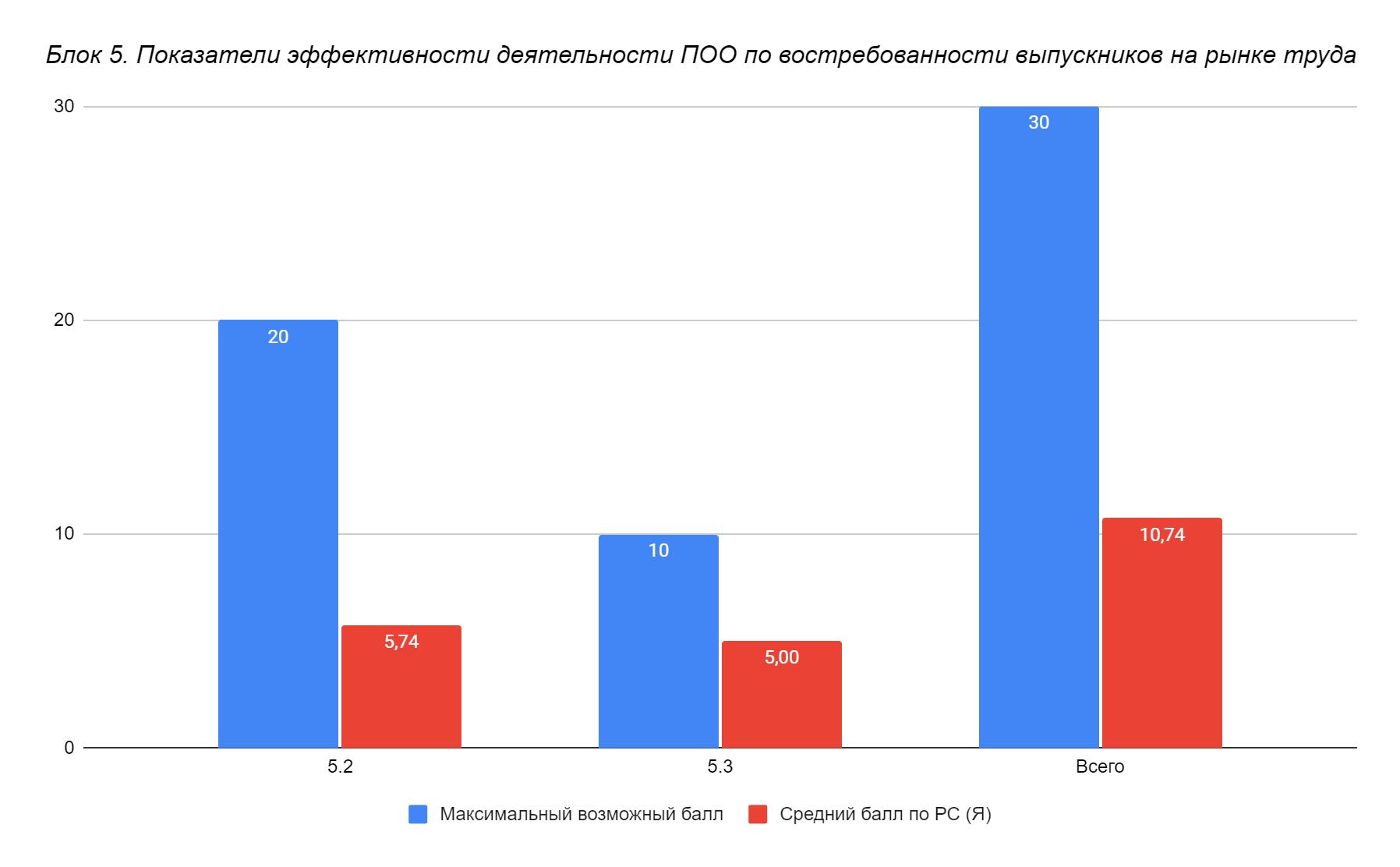 По итогам мониторинга III квартала (июль - сентябрь) 2022 года средний балл по республике составил 65,5 (27,75%) из 236 баллов. Самые высокие баллы по III кварталу набрали Якутский медицинский колледж – 130 из 236 (55,08%), Якутский технологический техникум сервиса – 95 (40,25%), а также Намский педагогический колледж - 93 (39,41%), Нерюнгринский медицинский колледж - 92 (38,98%), а также Якутский колледж связи и энергетики - 88 (37,29%).Мониторинг эффективности деятельности профессиональных образовательных организаций проводиться с ежеквартальной периодичностью, результаты опубликованы в конце каждого квартала на сайте Института развития профессионального образования https://irposakha14.ru/.№Наименование ПООБлок 2Блок 2№Наименование ПООВсего%Максимальный возможный балл30100,0%1ГБПОУ РС (Я) АКНС1550,0%2ГБПОУ РС (Я) АМК1550,0%3ГБПОУ РС (Я) АПТ1963,3%4ГБПОУ РС (Я) ВВТ2480,0%5ГБПОУ РС (Я) ВППК1550,0%6ГБПОУ РС (Я) ГГТ2583,3%7ГБПОУ РС (Я) ЖТ1963,3%8ГБПОУ РС (Я) ЛТТ1550,0%9ГБПОУ РС (Я) МРТК2480,0%10ГБПОУ РС (Я) НамТ516,7%11ГБПОУ РС (Я) НМК2066,7%12ГБПОУ РС (Я) НПК1963,3%13ГБПОУ РС (Я) НюрТ2583,3%14ГБПОУ РС (Я) ОТ1446,7%15ГБПОУ РС (Я) ПК1963,3%16ГБПОУ РС (Я) СМЛ1033,3%17ГБПОУ РС (Я) СТК2066,7%18ГБПОУ РС (Я) ТТ1963,3%19ГБПОУ РС (Я) УАТ1446,7%20ГБПОУ РС (Я) ХОК1963,3%21ГБПОУ РС (Я) ЦРПК "Арктика"1550,0%22ГБПОУ РС (Я) ЧАТК1550,0%23ГБПОУ РС (Я) ЮЯТК1550,0%24ГБПОУ РС (Я) ЯАДТ1963,3%25ГБПОУ РС (Я) ЯИПК1963,3%26ГБПОУ РС (Я) ЯКСТ1963,3%27ГБПОУ РС (Я) ЯКСЭ1033,3%28ГБПОУ РС (Я) ЯКТиД1446,7%29ГБПОУ РС (Я) ЯМК2066,7%30ГБПОУ РС (Я) ЯПК1446,7%31ГБПОУ РС (Я) ЯПТ1963,3%32ГБПОУ РС (Я) ЯСХТ2480,0%33ГБПОУ РС (Я) ЯТТС2583,3%34ГБПОУ РС (Я) ЯФЭК1550,0%Средний балл по РС(Я)17,5958,63%№Наименование ПООБлок 3Блок 3№Наименование ПООВсего%Максимальный возможный балл25100,0%1ГБПОУ РС (Я) АКНС1248,0%2ГБПОУ РС (Я) АМК312,0%3ГБПОУ РС (Я) АПТ1456,0%4ГБПОУ РС (Я) ВВТ1040,0%5ГБПОУ РС (Я) ВППК1560,0%6ГБПОУ РС (Я) ГГТ312,0%7ГБПОУ РС (Я) ЖТ1248,0%8ГБПОУ РС (Я) ЛТТ1040,0%9ГБПОУ РС (Я) МРТК1248,0%10ГБПОУ РС (Я) НамТ520,0%11ГБПОУ РС (Я) НМК1040,0%12ГБПОУ РС (Я) НПК2392,0%13ГБПОУ РС (Я) НюрТ832,0%14ГБПОУ РС (Я) ОТ1456,0%15ГБПОУ РС (Я) ПК312,0%16ГБПОУ РС (Я) СМЛ1352,0%17ГБПОУ РС (Я) СТК832,0%18ГБПОУ РС (Я) ТТ1768,0%19ГБПОУ РС (Я) УАТ1040,0%20ГБПОУ РС (Я) ХОК312,0%21ГБПОУ РС (Я) ЦРПК "Арктика"832,0%22ГБПОУ РС (Я) ЧАТК1040,0%23ГБПОУ РС (Я) ЮЯТК936,0%24ГБПОУ РС (Я) ЯАДТ2392,0%25ГБПОУ РС (Я) ЯИПК1248,0%26ГБПОУ РС (Я) ЯКСТ1456,0%27ГБПОУ РС (Я) ЯКСЭ832,0%28ГБПОУ РС (Я) ЯКТиД1872,0%29ГБПОУ РС (Я) ЯМК1352,0%30ГБПОУ РС (Я) ЯПК1872,0%31ГБПОУ РС (Я) ЯПТ1352,0%32ГБПОУ РС (Я) ЯСХТ2288,0%33ГБПОУ РС (Я) ЯТТС832,0%34ГБПОУ РС (Я) ЯФЭК728,0%Средний балл по РС(Я)11,4145,65%№Наименование ПООБлок 4Блок 4№Наименование ПООВсего%Максимальный возможный балл151100,0%1ГБПОУ РС (Я) АКНС2717,9%2ГБПОУ РС (Я) АМК1711,3%3ГБПОУ РС (Я) АПТ1711,3%4ГБПОУ РС (Я) ВВТ3019,9%5ГБПОУ РС (Я) ВППК1711,3%6ГБПОУ РС (Я) ГГТ3019,9%7ГБПОУ РС (Я) ЖТ3120,5%8ГБПОУ РС (Я) ЛТТ21,3%9ГБПОУ РС (Я) МРТК3321,9%10ГБПОУ РС (Я) НамТ127,9%11ГБПОУ РС (Я) НМК3724,5%12ГБПОУ РС (Я) НПК2617,2%13ГБПОУ РС (Я) НюрТ106,6%14ГБПОУ РС (Я) ОТ96,0%15ГБПОУ РС (Я) ПК4026,5%16ГБПОУ РС (Я) СМЛ42,6%17ГБПОУ РС (Я) СТК21,3%18ГБПОУ РС (Я) ТТ3422,5%19ГБПОУ РС (Я) УАТ149,3%20ГБПОУ РС (Я) ХОК74,6%21ГБПОУ РС (Я) ЦРПК "Арктика"127,9%22ГБПОУ РС (Я) ЧАТК127,9%23ГБПОУ РС (Я) ЮЯТК3523,2%24ГБПОУ РС (Я) ЯАДТ2113,9%25ГБПОУ РС (Я) ЯИПК3321,9%26ГБПОУ РС (Я) ЯКСТ2214,6%27ГБПОУ РС (Я) ЯКСЭ5536,4%28ГБПОУ РС (Я) ЯКТиД3724,5%29ГБПОУ РС (Я) ЯМК7247,7%30ГБПОУ РС (Я) ЯПК3120,5%31ГБПОУ РС (Я) ЯПТ3825,2%32ГБПОУ РС (Я) ЯСХТ2113,9%33ГБПОУ РС (Я) ЯТТС5737,7%34ГБПОУ РС (Я) ЯФЭК3120,5%Средний балл по РС(Я)25,7617,06%№Наименование ПООБлок 5Блок 5№Наименование ПООВсего%Максимальный возможный балл30100,0%1ГБПОУ РС (Я) АКНС1033,3%2ГБПОУ РС (Я) АМК1550,0%3ГБПОУ РС (Я) АПТ516,7%4ГБПОУ РС (Я) ВВТ1033,3%5ГБПОУ РС (Я) ВППК2066,7%6ГБПОУ РС (Я) ГГТ1033,3%7ГБПОУ РС (Я) ЖТ1033,3%8ГБПОУ РС (Я) ЛТТ516,7%9ГБПОУ РС (Я) МРТК516,7%10ГБПОУ РС (Я) НамТ1033,3%11ГБПОУ РС (Я) НМК2583,3%12ГБПОУ РС (Я) НПК2583,3%13ГБПОУ РС (Я) НюрТ516,7%14ГБПОУ РС (Я) ОТ1550,0%15ГБПОУ РС (Я) ПК516,7%16ГБПОУ РС (Я) СМЛ1033,3%17ГБПОУ РС (Я) СТК516,7%18ГБПОУ РС (Я) ТТ516,7%19ГБПОУ РС (Я) УАТ516,7%20ГБПОУ РС (Я) ХОК1550,0%21ГБПОУ РС (Я) ЦРПК "Арктика"1550,0%22ГБПОУ РС (Я) ЧАТК1033,3%23ГБПОУ РС (Я) ЮЯТК1033,3%24ГБПОУ РС (Я) ЯАДТ516,7%25ГБПОУ РС (Я) ЯИПК516,7%26ГБПОУ РС (Я) ЯКСТ1033,3%27ГБПОУ РС (Я) ЯКСЭ1550,0%28ГБПОУ РС (Я) ЯКТиД516,7%29ГБПОУ РС (Я) ЯМК2583,3%30ГБПОУ РС (Я) ЯПК2066,7%31ГБПОУ РС (Я) ЯПТ516,7%32ГБПОУ РС (Я) ЯСХТ1033,3%33ГБПОУ РС (Я) ЯТТС516,7%34ГБПОУ РС (Я) ЯФЭК1033,3%Средний балл по РС(Я)10,7435,78%№Наименование ПООБлок 2Блок 2Блок 3Блок 3Блок 4Блок 4Блок 5Блок 5Итого балловИтого баллов№Наименование ПООВсего%Всего%Всего%Всего%Итого балловИтого балловМаксимальный возможный балл30100,0%25100,0%151100,0%30100,0%236100,00%1ГБПОУ РС (Я) АКНС1550,0%1248,0%2717,9%1033,3%6427,12%2ГБПОУ РС (Я) АМК1550,0%312,0%1711,3%1550,0%5021,19%3ГБПОУ РС (Я) АПТ1963,3%1456,0%1711,3%516,7%5523,31%4ГБПОУ РС (Я) ВВТ2480,0%1040,0%3019,9%1033,3%7431,36%5ГБПОУ РС (Я) ВППК1550,0%1560,0%1711,3%2066,7%6728,39%6ГБПОУ РС (Я) ГГТ2583,3%312,0%3019,9%1033,3%6828,81%7ГБПОУ РС (Я) ЖТ1963,3%1248,0%3120,5%1033,3%7230,51%8ГБПОУ РС (Я) ЛТТ1550,0%1040,0%21,3%516,7%3213,56%9ГБПОУ РС (Я) МРТК2480,0%1248,0%3321,9%516,7%7431,36%10ГБПОУ РС (Я) НамТ516,7%520,0%127,9%1033,3%3213,56%11ГБПОУ РС (Я) НМК2066,7%1040,0%3724,5%2583,3%9238,98%12ГБПОУ РС (Я) НПК1963,3%2392,0%2617,2%2583,3%9339,41%13ГБПОУ РС (Я) НюрТ2583,3%832,0%106,6%516,7%4820,34%14ГБПОУ РС (Я) ОТ1446,7%1456,0%96,0%1550,0%5222,03%15ГБПОУ РС (Я) ПК1963,3%312,0%4026,5%516,7%6728,39%16ГБПОУ РС (Я) СМЛ1033,3%1352,0%42,6%1033,3%3715,68%17ГБПОУ РС (Я) СТК2066,7%832,0%21,3%516,7%3514,83%18ГБПОУ РС (Я) ТТ1963,3%1768,0%3422,5%516,7%7531,78%19ГБПОУ РС (Я) УАТ1446,7%1040,0%149,3%516,7%4318,22%20ГБПОУ РС (Я) ХОК1963,3%312,0%74,6%1550,0%4418,64%21ГБПОУ РС (Я) ЦРПК "Арктика"1550,0%832,0%127,9%1550,0%5021,19%22ГБПОУ РС (Я) ЧАТК1550,0%1040,0%127,9%1033,3%4719,92%23ГБПОУ РС (Я) ЮЯТК1550,0%936,0%3523,2%1033,3%6929,24%24ГБПОУ РС (Я) ЯАДТ1963,3%2392,0%2113,9%516,7%6828,81%25ГБПОУ РС (Я) ЯИПК1963,3%1248,0%3321,9%516,7%6929,24%26ГБПОУ РС (Я) ЯКСТ1963,3%1456,0%2214,6%1033,3%6527,54%27ГБПОУ РС (Я) ЯКСЭ1033,3%832,0%5536,4%1550,0%8837,29%28ГБПОУ РС (Я) ЯКТиД1446,7%1872,0%3724,5%516,7%7431,36%29ГБПОУ РС (Я) ЯМК2066,7%1352,0%7247,7%2583,3%13055,08%30ГБПОУ РС (Я) ЯПК1446,7%1872,0%3120,5%2066,7%8335,17%31ГБПОУ РС (Я) ЯПТ1963,3%1352,0%3825,2%516,7%7531,78%32ГБПОУ РС (Я) ЯСХТ2480,0%2288,0%2113,9%1033,3%7732,63%33ГБПОУ РС (Я) ЯТТС2583,3%832,0%5737,7%516,7%9540,25%34ГБПОУ РС (Я) ЯФЭК1550,0%728,0%3120,5%1033,3%6326,69%Средний балл по РС(Я)17,5958,63%11,4145,65%25,7617,06%10,7435,78%65,5027,75%